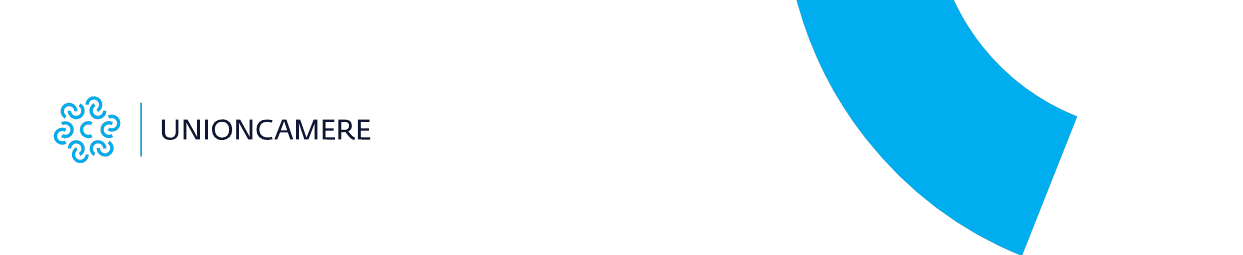 Comunicato stampaPremio “Storie di alternanza e competenze”: coinvolti oltre 4mila studenti, 278 scuole e ITS Academy, 386 progetti in garaPrimi classificati: IIS Mancini-Tommasi di Cosenza, IIS A. Venturi di Modena, ITS Academy Alessandro Volta di Trieste e ITET Vittorio Emanuele III di Lucera (FG)Verona, 23 novembre 2023 – Una edizione ancora rinnovata, 4 le categorie in gara, oltre 4.050 studenti coinvolti, 278  Scuole e ITS Academy partecipanti e oltre 380 progetti inviati: è questo il bilancio della VI Edizione del Premio “Storie di alternanza e competenze”, promosso da Unioncamere e da 38 Camere di commercio per dare visibilità a racconti di alternanza realizzati nell’ambito di PCTO, di alternanza rafforzata, di tirocini curriculari e di percorsi di apprendistato (I e III livello) realizzati dagli studenti degli Istituti scolastici italiani del secondo ciclo di istruzione e degli ITS Academy su tematiche della transizione digitale, della sostenibilità ambientale, dell’inclusione sociale, del turismo e della cultura, dell’agroalimentare, della meccatronica, del sistema moda, del made in Italy e dell’educazione finanziaria e all’imprenditorialità.Dodici gli istituti formativi (Licei, Istituti tecnici e professionali, ITS Academy) che si sono aggiudicati l’ambìto riconoscimento consegnato oggi nel corso della trentaduesima edizione di Job&Orienta, il salone dell’orientamento, la scuola, la formazione e il lavoro 2023. I progetti sono stati elaborati e realizzati con il contributo di docenti, studenti e giovani degli ITS Academy, degli Istituti scolastici italiani del secondo ciclo di istruzione, con la collaborazione dei tutor esterni/aziendali."Con il Premio 'Storie di Alternanza e Competenze' vogliamo valorizzare e dare voce alle migliori esperienze educative degli studenti italiani”, ha detto Klaus Algieri, vice presidente di Unioncamere e presidente della Camera di commercio di Cosenza. “Questo premio, organizzato su due livelli - locale, promosso dalle Camere di commercio, e nazionale, gestito da Unioncamere - riflette il nostro impegno ultraventennale nel favorire la crescita delle competenze degli studenti delle scuole superiori. Attraverso la testimonianza dei giovani sulle loro esperienze di alternanza, il concorso mira a evidenziare le sfide della digitalizzazione e dell'economia sostenibile. I principi di innovazione, formazione e certificazione rimangono al centro di questa iniziativa, sostenuti da solide alleanze con il Ministero dell’Istruzione, le Reti di scuole e le principali associazioni imprenditoriali."Anche nel 2023 è stato ampio il coinvolgimento dei docenti, degli studenti e delle imprese nelle varie iniziative di alternanza e/o apprendistato finalizzate a creare un circolo virtuoso per sostenere nei giovani l’acquisizione e il rafforzamento delle competenze da spendere poi nel mondo del lavoro. L’impegno a raccontare le “storie” delle esperienze realizzate dai ragazzi si concretizza in un ampio coinvolgimento territoriale con l’82% dei progetti che provengono da scuole/ITS Academy di Calabria, Campania, Emilia-Romagna, Liguria, Lombardia, Marche, Piemonte, Puglia, Sicilia e Toscana, una testimonianza del valore educativo e di collante tra docenti, studenti e realtà sociali e produttive dei territori che le attività in alternanza possono rivestire, per orientare i giovani in una fase di grandi trasformazioni come quella che stiamo attraversando. I 386 progetti presentati dimostrano che gli studenti si sono confrontati con una ampia varietà di opportunità formative che le scuole, insieme alle imprese e alle istituzioni dei territori hanno offerto loro. Tra le tematiche nel cui ambito si sono realizzate le esperienze di alternanza la più gettonata è la Sostenibilità ambientale (22%), seguono Turismo e cultura (21%), Inclusione sociale (15%), Transizione digitale (13%), Made in Italy (8%), Meccatronica (6%), Educazione finanziaria e all’imprenditorialità (6%), Agroalimentare (4%) e Sistema moda (3%).Nel complesso sono stati 3.115 i progetti presentati nel corso delle sei edizioni che si sono susseguite dall’istituzione del premio nel 2017 e che hanno coinvolto quasi 35mila studenti. Scuola/ente formazioneCittàTitolo progettoCategoria Istituti tecnici e professionali – per percorsi PCTO Categoria Istituti tecnici e professionali – per percorsi PCTO Categoria Istituti tecnici e professionali – per percorsi PCTO Categoria Istituti tecnici e professionali – per percorsi PCTO 1° classificatoIIS "Mancini-Tommasi" CosenzaInnovazioni e competenze in agricoltura: una sfida per i giovani2° classificatoIstituto MatteiCasertaNei panni degli altri 3° classificatoIIS GAE AulentiBiellaIl frutteto interconnesso 4.0Categoria Licei – per percorsi PCTOCategoria Licei – per percorsi PCTOCategoria Licei – per percorsi PCTOCategoria Licei – per percorsi PCTO1° classificatoIstituto di Istruzione Superiore "A.Venturi"ModenaGIOIELLI VENTURIANI2° classificatoLiceo Artistico "G. CantalamessaMacerataSilverStone3° classificatoIIS A. GentileschiCarrara (MS)Art school on wallsCategoria ITS Academy - per alternanza/tirocinio curriculare, apprendistato di 3° livelloCategoria ITS Academy - per alternanza/tirocinio curriculare, apprendistato di 3° livelloCategoria ITS Academy - per alternanza/tirocinio curriculare, apprendistato di 3° livelloCategoria ITS Academy - per alternanza/tirocinio curriculare, apprendistato di 3° livello1° classificatoFondazione Istituto Tecnico Superiore per le Nuove Tecnologie della Vita Alessandro VoltaTriestePentaflush2° classificatoITS Academy Turismo e Beni Culturali PugliaLecceIl Guest ambassador come figura chiave per un’ospitalità interculturale3° classificatoFondazione ITS Energia e AmbienteColle Val d’Elsa (SI)Energia e Ambiente 4.0 - Tecnico superiore dei sistemi energetici e ambientaliCategoria Progetti di educazione finanziaria e/o all’imprenditorialitàCategoria Progetti di educazione finanziaria e/o all’imprenditorialitàCategoria Progetti di educazione finanziaria e/o all’imprenditorialitàCategoria Progetti di educazione finanziaria e/o all’imprenditorialità1° classificatoITET Vittorio Emanuele IIILucera (FG)GROW FOR TOMORROW2° classificatoITE IMIBERGBergamoOver Wear e ReCork3° classificatoITC Rosa LuxemburgBolognaA BALUSS- Impresa simulataMENZIONI SPECIALIMENZIONI SPECIALIMENZIONI SPECIALIMENZIONI SPECIALIMECCATRONICAISTITUTO DI ISTRUZIONE SUPERIORE "P. Gobetti - A De GasperiMorciano di Romagna (RN)Tecnico esperto di lavorazioni alle MU con CNC e collaudo prodotto finitoTUTOR D’ECCELLENZALiceo Classico e Musicale CavourTorinoTrascrizione in chiave moderna di spartiti cinquecenteschiINCLUSIONE SOCIALELiceo Scientifico Musicale e Sportivo "Attilio Bertolucci"ParmaCervelli in movimentoEDUCAZIONE FINANZIARIAIIS PellatiNizza Monferrato (AT)Frodi informatiche connesse con gli strumenti di pagamento